Pedoman Teknis Pelatihan Menghafal 40 Hadits MQG

Host
1. Buka dgn basmalah, hamdalah dan shalawat
2. Ucapan terima kasih atas kehadiran peserta dan kerja keras penyelenggara
3. Kenalkan salam MQG
4. Ta'aruf dan takrim trainer
5. Tertib (switch off mobile), halqah, games, sedekah (QS 58:12)

Istiftah Manajemen MQG
6. Salam MQG
7. Targhib keutamaan menuntut ilmu, kemuliaan dan keberkahan sunnah
8. Maksud majelis, tips sukses dan point of view.

Trainer in action
9. Salam MQG, kesempurnaan agama
10. Buka Quantum 1
11. Keluarkan kata kunci 5 hadits
12. Padamkan infocus
13. Minta peserta mengulang
14. Keluarkan gambar hadits
15. Buatkan cerita
16. Keluarkan gambar arti
17. Keluarkan haditsnya, arahkan laser pointer kpd subyek
18. Lead peserta utk repeat sbb:
"Hadits nomor satu...repeat
"Addiinu yusrun,...repeat...
 agama itu mudah...repeat"

Arahkan laser pointer ke: HR Bukhari, tidak ditekankan utk hafal rawi sekarang. Nanti ada kelas advance untuk rawi, asbabul wurud, derajat, dll.19. Padamkan infocus
20. Repeat tanpa lead 2-3 kali, kalau sudah bagus...tanyakan kata kunci hadits berikutnya
21. Ulangi dari langkah 10
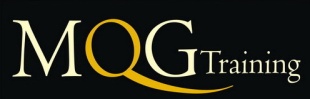 22. Setelah 5 hadits selesai tampilkan khulasoh gambar dan khulasoh teks
23. Buat halaqoh 3-5 orang untuk mengulang hadits no 1-524. Setelah beberapa saat, tampilkan ke depan siapa yang berani untuk setor hafalan25. Untuk quantum berikutnya ulangi dari langkah 10.
26. Games diberikan jika peserta nampak jenuh. Jenis games:
1. Pijit pundak bergantian
2. Putar kepala
3. Senam lengan
4. Senam jemari
5. Tukar suasana/pindah tempat duduk

27. Setiap perpindahan quantum tulis nama bintangnya, mis: 1. Dino, 2. Inna, 3. Letak, dst
28. Setelah 8 bintang tertulis semua lingkari huruf pertama dan tampilkan slide DILDIKTB sbg ikatan besar.
29. Akhiri pelatihan dengan iklan program-program berikutnya

30. Tutup dengan doa kifarat majelis. (060812)www.mqgtraining.com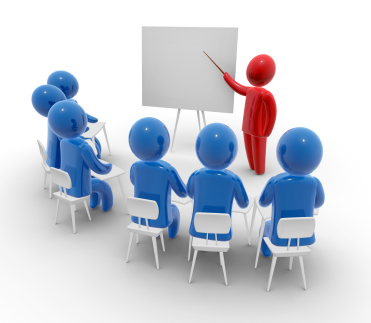 